Drodzy Uczniowie!Temat: Proste i płaszczyzny w przestrzeni.Rozpoczynamy nowy dział: Stereometria, który zajmuje się bryłami przestrzennymi. Zacznijmy od najważniejszych pojęć w geometrii – prosta, płaszczyzna: Prosta to jedno z najważniejszych pojęć geometrii, pierwowzorem matematycznie rozumianej prostej są: linia, która w każdym swoim miejscu wygląda jak naprężona struna w stanie spoczynku, tor swobodnie spadającego przedmiotu, linia zgięcia kartki, promień śwatła, itp. W niektórych ujęciach geometrii prosta jest pojęciem pierwotnym. W innych ujęciach prostą traktuje się jako podzbiory płaszczyzny lub przestrzeni.Płaszczyzna to jedno z najważniejszych pojęć geometrii, pierwowzorem matematycznie pojmowanej płaszczyzny jest powierzchnia rozłożonej na stole kartki papieru, powierzchnia tablicy, itp. Płaszczyznę traktuje się albo jako pojęcie pierwotne( czyli takie które się nie definiuje).Proste i płaszczyzny w przestrzeniProste w przestrzeniProste równoległeProste przecinające sięProste skośne



Płaszczyzny w przestrzeniPłaszczyzny przecinające sięPłaszczyzny pokrywające sięPłaszczyzny równoległeOdległość dwóch płaszczyzn równoległychPołożenie prostej i płaszczyznProsta przecinająca płaszczyznęProsta równoległa do płaszczyznyProsta zawierająca się w płaszczyźnieProsta prostopadła do płaszczyznyRzut prostokątnyRzut prostokątny punktu na płaszczyznęProszę przeanalizować ćw.3, ćw.4 oraz ćw. 5 str. 120-121 z podręcznika.Dwie proste w przestrzeni mogą przecinać się, być równoległe lub skośne (wichrowate).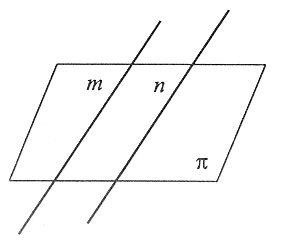 Jeśli proste są równoległe, to zawierają się w jednej płaszczyźnie i nie mają punktów wspólnych.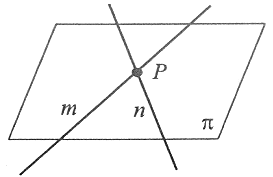 Proste przecinające się zawierają się w jednej płaszczyźnie i mają jeden punkt wspólny.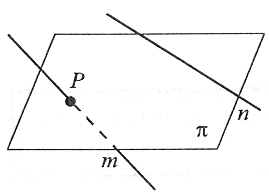 Proste skośne nie są zawarte w jednej płaszczyźnie i nie mają punktów wspólnych.Dwie płaszczyzny w przestrzeni mogą się przecinać, pokrywać lub być równoległe.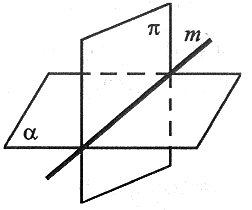 Jeżeli dwie płaszczyzny przecinają się, to ich wspólne punkty tworzą prostą, która nazywa się krawędzią przecięcia się płaszczyzn.
α = π   α || π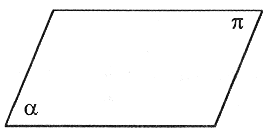 Płaszczyzny pokrywające się są zaliczane do płaszczyzn równoległych.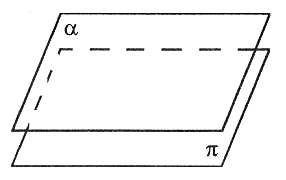 Płaszczyzny równoległe nie mają punktów wspólnych (lub pokrywają się).
d = |AB|
AB⊥α   (AB⊥π)
A∈α   B∈π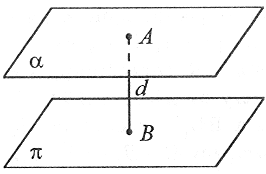 Odległość płaszczyzn równoległych jest to długość odcinka AB prostopadłego do tych płaszczyzn, o końcach A i B, które należą odpowiednio do tych płaszczyzn.Prosta może przecinać (przebijać) płaszczyznę, być równoległa lub zawierać się w płaszczyźnie (szczególny przypadek równoległości).
P∈m   i   P∈π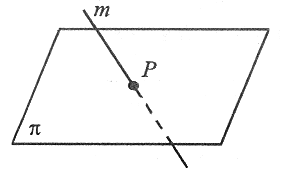 Prosta przecinająca płaszczyznę ma z tą płaszczyzną dokładnie jeden punkt wspólny.
m ||π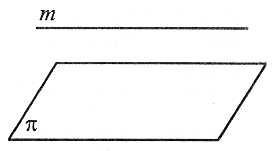 Prosta równoległa do płaszczyzny nie ma z płaszczyzną żadnych punktów wspólnych lub zawiera się w tej płaszczyźnie.
m∈π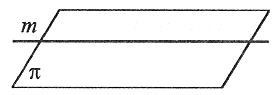 Prostą zawierającą się w płaszczyźnie zaliczamy do prostych równoległych do tej płaszczyzny.
m⊥k,   m⊥l   oraz   m⊥π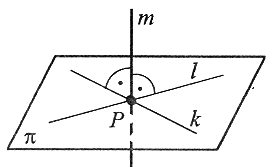 Prosta m przecinająca płaszczyzne π w punkcie P jest prostopadła do płaszczyzny π, jeśli jest ona (m) prostopadła do każdej prostej zawartej w płaszczyźnie π i przechodzącej przez punkt P.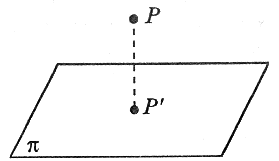 Rzutem prostokątnym punktu P na płaszczyznę α nazywamy punkt P', w którym prosta przechodząca przez punkt P i prostopadła do płaszczyzny α przecina tę płaszczyznę.